Notas Culturales C6S1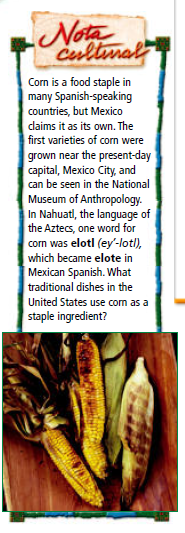 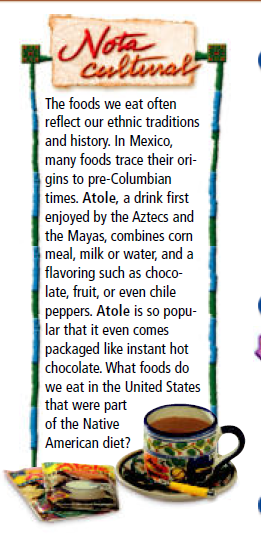 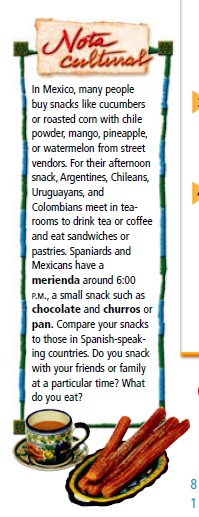 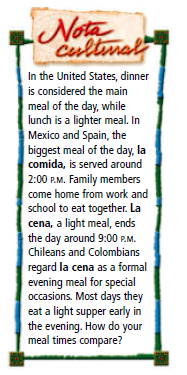 